        嘉義縣中埔鄉中山國民小學附設幼兒園111學年度第一學期2/13-2/24餐點表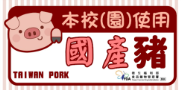 備註：(1)本園一律使用國產豬、牛肉食材。      (2) 餐點會依照廠商所配送的食材有所調整。 日期星期上午點心午               餐下午點心全穀根莖類豆魚肉蛋類蔬菜類水果類2/13一香蕉地瓜飯、泰式打拋豬、青花炒雞柳、培根高麗菜、味噌豆腐湯雞蓉玉米粥2/14二奇異果香鬆飯、迷迭香腿排、西芹炒魷魚、柴魚青江菜、結球排骨湯蘿蔔糕2/15三鍋燒意麵蔬菜炒麵、炸蝦排、豆皮炒油菜、關東煮湯綠豆薏仁湯2/16四蘋果紫米飯、糖醋雞丁、泡菜炒年糕、炒蚵白菜、蛤蜊海帶芽湯草莓吐司/牛奶2/17五滷雞腿小米飯、番茄肉片、螞蟻上樹、風味地瓜葉、芋頭西米露芭樂2/18六生日蛋糕/無糖優酪乳藜麥飯、麻油雞、番茄豆腐燴蛋、炒大陸妹、酸辣湯橘子2/20一關東煮燕麥飯、粉蒸排骨、紅燒豆腐、炒油菜、紫菜蛋花湯黑糖饅頭/豆漿2/21二麻油雞麵線香鬆飯、瓜仔雞、洋蔥蝦仁炒蛋、炒蚵白菜、番茄洋蔥玉米湯香蕉2/22三燒賣薏仁飯、照燒豬肉、炸薯條、柴魚青江菜、肉骨茶湯葡萄2/23四蘋果小米飯、豆豉蒸魚、沙茶肉片、泰式風味菜、玉米排骨湯玉米蛋餅/牛奶2/24五水餃地瓜飯、白花燴炒、番茄炒高麗菜、芋園湯蓮霧2/27一和平紀念日放假和平紀念日放假和平紀念日放假和平紀念日放假和平紀念日放假和平紀念日放假和平紀念日放假2/28二和平紀念日放假和平紀念日放假和平紀念日放假和平紀念日放假和平紀念日放假和平紀念日放假和平紀念日放假